РЕШЕНИЕ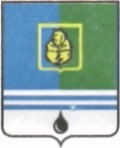 ДУМЫ ГОРОДА КОГАЛЫМАХанты-Мансийского автономного округа - ЮгрыОт «23» июня 2021г.							 №577-ГД О внесении изменений в решение Думы города Когалымаот 23.12.2014 №495-ГДВ соответствии с Законом Ханты-Мансийского автономного округа - Югры от 16.06.2021 № 53-оз «О внесении изменений в Закон Ханты-Мансийского автономного округа - Югры «О гарантиях и компенсациях для лиц, проживающих в Ханты-Мансийском автономном округе - Югре, работающих в государственных органах и государственных учреждениях Ханты-Мансийского автономного округа - Югры, территориальном фонде обязательного медицинского страхования Ханты-Мансийского автономного округа – Югры», Уставом города Когалыма, Дума города Когалыма РЕШИЛА: Внести в приложение к решению Думы города Когалыма от 23.12.2014 №495-ГД «Об утверждении Положения о гарантиях и компенсациях для лиц, работающих в органах местного самоуправления и муниципальных учреждениях города Когалыма» (далее – Положение) следующие изменения:В пункте 3.2 раздела 3 Положения слова «до 30 лет» заменить словами «до 35 лет включительно»;Пункт 5.2 раздела 5 Положения изложить в следующей редакции:«5.2. Право предоставления гарантий и компенсаций, установленных пунктом 5.1 настоящего Положения, сохраняется в течение одного года со дня заключения работником трудового договора (служебного контракта) в органе местного самоуправления и муниципальном учреждении города Когалыма.».Настоящее решение вступает в силу после его официального опубликования и распространяется на правоотношения, возникшие с 01.01.2021.Опубликовать настоящее решение в газете «Когалымский вестник». ПредседательДумы города Когалыма_____________ А.Ю.ГоворищеваГлава города Когалыма______________ Н.Н.Пальчиков